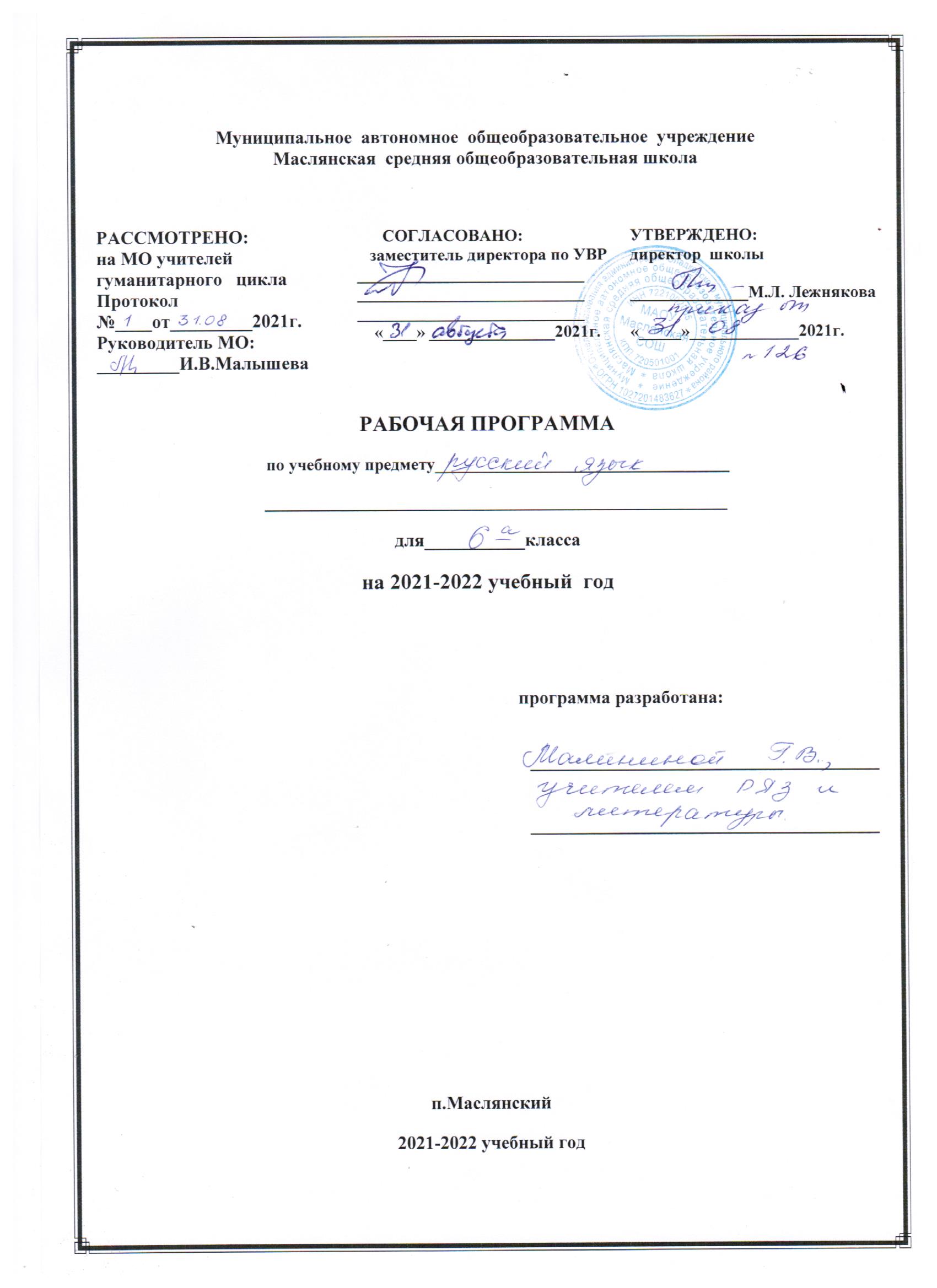 РАБОЧАЯ ПРОГРАММА ПО РУССКОМУ ЯЗЫКУ В 6 КЛАССЕРАЗДЕЛ I. Планируемые результаты изучения предмета «Русский язык»Личностные  результатыпонимание русского языка как одной из основных национально-культурных ценностей русского народа, определяющей роли родного языка в развитии интеллектуальных, творческих способностей и моральных качеств личности, его значения в процессе получения школьного	образования;осознание эстетической ценности русского языка; уважительное отношение к родному языку, гордость за него; потребность сохранить чистоту русского языка как явления национальной культуры; стремление к речевому самосовершенствованию;достаточный объем словарного запаса и усвоенных грамматических средств для свободного выражения мыслей и чувств в процессе речевого общения; способность к самооценке на основе наблюдения за собственной речью.Метапредметные  результаты1) владение всеми видами речевой деятельности:адекватное понимание информации устного и письменного сообщения (коммуникативной установки, темы текста, основной мысли; основной и дополнительной информации);владение разными видами чтения (поисковым, просмотровым, ознакомительным, изучающим) текстов разных стилей и жанров;адекватное восприятие на слух текстов разных стилей и жанров; владение разными видами аудирования (выборочным, ознакомительным, детальным);способность извлекать информацию из различных источников, включая средства массовой информации, компакт-диски учебного назначения, ресурсы Интернета;свободно пользоваться словарями различных типов, справочной литературой, в том числе и на электронных носителях;овладение приемами отбора и систематизации материала на определенную тему; умение вести самостоятельный поиск информации; способность к преобразованию, сохранению и передаче информации, полученной в результате чтения или аудирования;умение сопоставлять и сравнивать речевые высказывания с точки зрения их содержания, стилистических особенностей и использованных языковых средств;способность определять цели предстоящей учебной деятельности (индивидуальной и коллективной), последовательность действий, оценивать достигнутые результаты и адекватно формулировать их в устной и письменной форме;умение воспроизводить прослушанный  или прочитанный текст с заданной степенью свернутости (план, пересказ, конспект, аннотация)умение создавать устные и письменные тексты разных типов, стилей речи и жанров с учетом замысла, адресата и ситуации общения;способность свободно, правильно излагать свои мысли в устной и письменной форме, соблюдать нормы построения текста (логичность, последовательность, связность, соответствие теме и др.); адекватно выражать свое отношение к фактам и явлениям окружающей действительности, к прочитанному, услышанному, увиденному;владение различными видами монолога (повествование, описание, рассуждение; сочетание разных видов монолога) и диалога (этикетный, диалог-расспрос, диалог-побуждение, диалог — обмен мнениями и др.; сочетание разных видов диалога);соблюдение в практике речевого общения основных орфоэпических, лексических, грамматических, стилистических норм современного русского литературного языка; соблюдение основных правил орфографии и пунктуации в процессе письменного общения;способность участвовать в речевом общении, соблюдая нормы речевого этикета; адекватно использовать жесты, мимику в процессе речевого общения;способность осуществлять речевой самоконтроль в процессе учебной деятельности и в повседневной практике речевого общения; способность оценивать свою речь с точки зрения ее содержания, языкового оформления; умение находить грамматические и речевые ошибки, недочеты, исправлять их; совершенствовать и редактировать собственные тексты;умение выступать перед аудиторией сверстников с небольшими сообщениями, докладом, рефератом; участие в спорах, обсуждениях актуальных тем с использованием различных средств аргументации;применение приобретенных знаний, умений и навыков в повседневной жизни; способность использовать родной язык как средство получения знаний по другим учебным предметам; применение полученных знаний, умений и навыков анализа языковых явлений на межпредметном уровне (на уроках иностранного языка, литературы и др.);3)  коммуникативно целесообразное взаимодействие с окружающими людьми в процессе речевого общения, совместного выполнения какого-либо задания, участия в спорах, обсуждениях актуальных тем; овладение национально-культурными нормами речевого поведения в различных ситуациях формального и неформального межличностного и межкультурного общения.Предметные результатыпредставление об основных функциях языка, о роли русского языка как национального языка   русского народа, как  государственного языка Российской Федерации и языка межнационального общения, о связи языка и культуры народа, о роли родного языка в жизни человека и общества;понимание места родного языка в системе гуманитарных наук и его роли в образовании в целом;усвоение основ научных знаний о родном языке; понимание взаимосвязи его уровней и единиц;освоение базовых понятий лингвистики: лингвистика и ее основные разделы; язык и речь, речевое общение, речь устная и письменная; монолог, диалог и их виды; ситуация речевого общения; разговорная речь, научный, публицистический, официально- деловой стили, язык художественной литературы; жанры научного, публицистического, официально-делового стилей и разговорной речи; функционально-смысловые типы речи (повествование, описание, рассуждение); текст, типы текста; основные единицы языка, их признаки и особенности употребления в речи;овладение основными стилистическими ресурсами лексики и фразеологии русского языка, основными нормами русского литературного языка (орфоэпическими, лексическими, грамматическими, орфографическими, пунктуационными), нормами речевого этикета и использование их в своей речевой практике при создании устных и письменных высказываний;опознавание и анализ основных единиц языка, грамматических категорий языка, уместное употребление языковых единиц адекватно ситуации речевого общения;проведение различных видов анализа слова (фонетический, морфемный, словообразовательный, лексический, морфологический), синтаксического анализа словосочетания и предложения, многоаспектного анализа текста с точки зрения его основных признаков и структуры, принадлежности  к  определенным функциональным разновидностям языка, особенностей языкового оформления, использования выразительных средств языка;понимание коммуникативно-эстетических возможностей лексической и грамматической синонимии и использование их в собственной  речевой  практике;осознание эстетической функции родного языка, способность оценивать эстетическую сторону речевого высказывания при анализе текстов художественной литературы.Коммуникативная компетенция предполагает овладение видами речевой деятельности и основами культуры устной и письменной речи, базовыми умениями и навыками использования языка в жизненно важных для данного возраста сферах и ситуациях общения. Коммуникативная компетентность проявляется в умении определять цели коммуникации, оценивать речевую ситуацию, учитывать намерения и способы коммуникации партнера, выбирать адекватные стратегии коммуникации, быть готовым к осмысленному изменению собственного речевого поведения.Языковая и лингвистическая (языковедческая) компетенции формируются на основе овладения необходимыми знаниями о языке как знаковой системе и общественном явлении, его устройстве, развитии и функционировании; освоения основных норм русского литературного языка; обогащения словарного запаса и грамматического строя речи учащихся; формирования способности к анализу и оценке языковых явлений и фактов, необходимых знаний о лингвистике как науке, ее основных разделах и базовых понятиях; умения пользоваться различными видами лингвистических словарей.Культуроведческая компетенция предполагает осознание родного языка как формы выражения национальной культуры, понимание взаимосвязи языка и истории народа, национально-культурной специфики русского языка, освоение норм русского речевого этикета, культуры межнационального общения; способность объяснять значения слов с национально-культурным компонентом.В программе реализован коммуникативно-деятельностный подход, предполагающий предъявление материала не только в знаниевой, но и в деятельностной форме.Усиление коммуникативно-деятельностной направленности курса русского языка в 6 классе, нацеленность его на метапредметные результаты обучения являются важнейшими условиями формирования функциональной грамотности как способности человека максимально быстро адаптироваться во внешней среде и активно в ней функционировать.Основными индикаторами функциональной грамотности, имеющей метапредметный статус, являются: коммуникативные универсальные учебные действия (владеть всеми видами речевой деятельности, строить продуктивное речевое взаимодействие со сверстниками и взрослыми; адекватно воспринимать устную и письменную речь; точно, правильно, логично и выразительно излагать свою точку зрения по поставленной проблеме; соблюдать в процессе коммуникации основные нормы устной и письменной речи и правила русского речевого этикета и др.);познавательные универсальные учебные действия (формулировать проблему, выдвигать аргументы, строить логическую цепь рассуждения, находить доказательства, подтверждающие или опровергающие тезис; осуществлять библиографический поиск, извлекать необходимую информацию из различных источников; определять основную и второстепенную информацию, осмысливать цель чтения, выбирая вид чтения в зависимости от коммуникативной цели; применять методы информационного поиска, в том числе с помощью компьютерных средств; перерабатывать, систематизировать информацию и предъявлять ее разными способами и др.);регулятивные универсальные учебные действия (ставить и адекватно формулировать цель деятельности, планировать последовательность действий и при необходимости изменять ее; осуществлять самоконтроль, самооценку, самокоррекцию и др.). Основные компоненты функциональной грамотности базируются на видах речевой деятельности и предполагают целенаправленное развитие речемыслительных способностей учащихся, прежде всего в процессе изучения родного языка в школе.Курс русского языка для 6 класса направлен на совершенствование речевой деятельности учащихся на основе овладения знаниями об устройстве русского языка и особенностях его употребления в разных условиях общения, на базе усвоения основных норм русского литературного языка, речевого этикета. Содержание обучения ориентировано на развитие личности ученика, воспитание культурного человека, владеющего нормами литературного языка, способного свободно выражать свои мысли и чувства в устной и письменной форме, соблюдать этические нормы общения. Рабочая программа предусматривает формирование таких жизненно важных умений, как различные виды чтения, информационная переработка текстов, поиск информации в различных источниках, а также способность передавать ее в соответствии с условиями общения.Доминирующей идеей курса является интенсивное речевое и интеллектуальное развитие учащихся. Русский язык представлен в программе перечнем не только тех дидактических единиц, которые отражают устройство языка, но и тех, которые обеспечивают речевую деятельность. Каждый тематический блок программы включает перечень лингвистических понятий, обозначающих языковые и речевые явления, указывает на особенности функционирования этих явлений и называет основные виды учебной деятельности, которые отрабатываются в процессе изучения данных понятий. Таким образом, программа создает условия для реализации деятельностного подхода к изучению русского языка в школе.
РАЗДЕЛ II. СОДЕРЖАНИЕ ПРЕДМЕТНОГО  КУРСА «РУССКИЙ ЯЗЫК». 6 КЛАСС (204 часа)Язык. Речь. ОбщениеРусский язык – один из развитых языков мира.Язык, речь, общение. Устное и письменное общения.Развитие речи (далее РР). Ситуация общения. Определение схемы ситуации общения.Повторение изученного в 5 классеФонетика. Орфоэпия. Морфемы в слове. Орфограммы в приставках и корнях слов. Части речи. Орфограммы в окончаниях слов. Словосочетания. Простое предложение. Знаки препинания. Сложное предложение. Запятые в сложном предложении. Синтаксический разбор предложений. Прямая речь. Диалог.Р.Р. Тип речи. Стиль речи. Основная мысль текста. Составление диалога.Контрольная работа (далее К.Р.). Входной контроль (контрольный тест). Контрольный словарный диктант.ТекстТекст, его особенности. Средства связи предложений в тексте.Тема и основная мысль текста. Заглавие текста. Начальные и конечные предложения текста. Ключевые слова. Основные признаки текста.Текст и стили речи. Официально-деловой стиль.Р.Р. Сочинение о памятном событии. Создание текста по заданному начальному или конечному предложению. Сочинение-рассказ. Устное сообщение о русском первопечатнике.Лексика. Культура речиСлово и его лексическое значение. Общеупотребительные слова. Профессионализмы. Диалектизмы. Исконно русские и заимствованные слова.Неологизмы. Устаревшие слова.Основные пути пополнения словарного состава русского языка. Словари русского языка.Р.Р. Сбор и анализ материалов к сочинению. Сочинение-рассуждение. Написание сжатого изложения. Приемы сжатия текста. Составление словарной статьи по образцу.К.Р. Контрольный диктант с грамматическим заданием.Фразеология. Культура речиФразеология как раздел науки о языке. Свободные сочетания слов и фразеологические обороты. Основные признаки фразеологизмов. Стилистически нейтральные и окрашенные фразеологизмы.Источники фразеологизмов. Использование фразеологизмов в речи. Фразеологический словарь.Р.Р. Конструирование текста с использованием фразеологизмов.К.Р. Контрольный тест по теме «Лексика. Фразеология».Словообразование. Орфография. Культура речиМорфемика и словообразование (повторение пройденного в 5 классе).Основные способы образования слов в русском языке (приставочный, суффиксальный, приставочно-суффиксальный, бессуффиксный). Сложение как способ словообразования. Переход одной части речи в другую как способ образования. Образование слов в результате слияния сочетаний слов в слово.Словообразовательная пара. Словообразовательная цепочка. словообразовательное гнездо. Этимология слов. Этимологические словари.Правописание чередующихся гласных а и о в корнях -кас- – -кос-, -гар- – -гор-, -зар- – -зор-. Правописание букв ы и и после приставок на согласные.Гласные в приставках пре- и при-. Соединительные гласные о и е в сложных словах.Морфемный и словообразовательный разбор слова.Р.Р. Описание помещения. Сообщение об истории слова (по выбору). Систематизация материалов к сочинению; сложный план. Составление рассказа по рисункам.К.Р. Контрольное сочинение по картине. Контрольный диктант с грамматическим заданием. Контрольный тест. Контрольный словарный диктант.Морфология. Орфография. Культура речиИмя существительноеИмя существительное как часть речи (повторение пройденного в 5 классе). Разносклоняемые имена существительные. Буква е в суффиксе -ен- существительных на -мя. Несклоняемые имена существительные. Род несклоняемых имен существительных. Имена существительные общего рода. Не с существительными. Согласные ч и щ в суффиксе существительных -чик (-щик). Правописание гласных в суффиксах -ек и –ик. Гласные о и е после шипящих в суффиксах существительных.Морфологический разбор имени существительного.Р.Р. Написание письма. Публичное выступление о происхождении имѐн. Составление текста-описания по личным впечатлениям.К.Р. Контрольный диктант с грамматическим заданием. Контрольный тест по теме «Имя существительное».Имя прилагательноеИмя прилагательное как часть речи (повторение сведений об имени прилагательном, полученных в 5 классе).Степени сравнения имен прилагательных. Образование степеней сравнения. Разряды прилагательных по значению. Качественные прилагательные.Относительные прилагательные. Притяжательные прилагательные. словообразование имѐн прилагательных.Не с прилагательными. Буквы о и е после шипящих и ц в суффиксах прилагательных. Одна и две буквы н в суффиксах прилагательных. Различение на письме суффиксов прилагательных -к- – -ск-. Дефисное и слитное написание сложных прилагательных.Морфологический разбор имени прилагательного.Р.Р. Описание природы: основная мысль, структура описания, языковые средства, используемые в описании. Выборочное изложение по произведению художественной литературы. Описание пейзажа по картине. Описание игрушки. Публичное выступление о произведениях народного промысла.К.Р. Контрольный диктант с грамматическим заданием. Контрольный тест по теме «Имя прилагательное». Контрольный словарный диктант.Имя числительноеИмя числительное как часть речи. Простые и составные числительные. Количественные и порядковые числительные. Разряды количественных числительных. Числительные, обозначающие целые числа. Дробные числительные. Собирательные числительные.Склонение количественных числительных. Правописание гласных в падежных окончаниях. Мягкий знак на конце и в середине числительных. Слитное и раздельное написание числительных.Склонение порядковых числительных. Правописание гласных в падежных окончаниях. Морфологический разбор имени числительного.Р.Р. Юмористический рассказ по рисунку. Публичное выступление на нравственно-этическую тему, его структура, языковые особенности. Пересказ исходного текста с цифровым материалом.К.Р. Контрольный диктант с грамматическим заданием. Контрольный тест по теме «Имя числительное».МестоимениеМестоимение как часть речи. Личные местоимения. Возвратное местоимение себя. Вопросительные и относительные местоимения. Неопределенные местоимения. Отрицательные местоимения. Притяжательные местоимения. Указательные местоимения. Определительные местоимения. Склонение местоимений. Местоимения и другие части речи.Раздельное написание предлогов и местоимений. Буква н в личных местоимениях 3-го лица после предлогов. Образование неопределенных местоимений.Дефис в неопределенных местоимениях. Не в неопределенных местоимениях. Слитное и раздельное написание не и ни в отрицательных местоимениях.Морфологический разбор местоимения.Р.Р. Составление рассказа по сюжетным рисункам от первого лица. Рассуждение как тип текста, его строение (тезис, аргументы, вывод). Сочинение- рассуждение.К.Р. Контрольное сочинение по картине. Контрольный диктант с грамматическим заданием. Контрольный тест по теме «Местоимение».ГлаголГлагол как часть речи (повторение пройденного в 5 классе). Разноспрягаемые глаголы. Глаголы переходные и непереходные. Наклонение глагола.Изъявительное наклонение. Условное наклонение. Повелительное наклонение. Употребление наклонений. Безличные глаголы.Раздельное написание частицы бы (б) с глаголами в условном наклонении. Буквы ь и и в глаголах повелительного наклонения. Правописание гласных в суффиксах глагола.Морфологический разбор глагола.Р.Р. Рассказ по сюжетным рисункам с включением части готового текста. Рассказ о спортивном соревновании. Пересказ исходного текста от лица какого- либо из его героев. Рассказ по картинкам от 3-го и 1-го лица. Рассказ на основе услышанного; его особенности, языковые средства. Сообщение о творчестве скульптура.К.Р. Контрольный диктант с грамматическим заданием. Контрольное изложение. Контрольный тест по теме «Глагол». Контрольный словарный диктант.Повторение и систематизация изученного в 5 и 6 классахРазделы науки о языке. Орфография. Пунктуация. Лексика и фразеология. Словообразование. Морфология. Синтаксис.Р.Р. Сообщение о происхождении фамилии. Сочинение-описание (рассуждение).К.Р. Контрольное сочинение. Итоговый тест.РАЗДЕЛ III. Тематическое планирование уроков русского языка в 6 классе составлено с учетом программы воспитательной работы, в том числе с учетом количества часов, отведенных на освоение каждой темыРеализация рабочей программы воспитания в урочной деятельности направлена на формирование понимания важнейших социокультурных и духовно-нравственных ценностей Механизм реализации рабочей программы воспитания: - привлечение внимания обучающихся к ценностному аспекту изучаемых на уроках явлений, организация их работы с получаемой на уроке социально значимой информацией – инициирование ее обсуждения, высказывания обучающимися своего мнения по ее поводу, выработки своего к ней отношения; - применение на уроке интерактивных форм работы с обучающимися: интеллектуальных игр, стимулирующих познавательную мотивацию обучающихся; проведение предметных олимпиад, турниров, викторин, квестов, игр-экспериментов, дискуссии и др. - демонстрация примеров гражданского поведения, проявления добросердечности через подбор текстов для чтения, задач для решения, проблемных ситуаций для обсуждения, анализ поступков людей и др. - применение на уроках групповой работы или работы в парах, которые учат обучающихся командной работе и взаимодействию с другими обучающимися; включение в урок игровых процедур, которые помогают поддержать мотивацию обучающихся к получению знаний, налаживанию позитивных межличностных отношений в классе, помогают установлению доброжелательной атмосферы во время урока. - посещение экскурсий, музейные уроки, библиотечные уроки и др. - приобщение обучающихся к российским традиционным духовным ценностям, включая культурные ценности своей этнической группы, правилам и нормам поведения в российском обществе. - побуждение обучающихся соблюдать на уроке общепринятые нормы поведения, правила общения, принципы учебной дисциплины, самоорганизации, взаимоконтроль и самоконтроль - организация шефства мотивированных и эрудированных обучающихся над их неуспевающими одноклассниками, дающего обучающимся социально значимый опыт сотрудничества и взаимной помощи. - инициирование и поддержка исследовательской деятельности обучающихся в рамках реализации ими индивидуальных и групповых исследовательских проектов, что даст обучающимся возможность приобрести навык самостоятельного решения теоретической проблемы, навык генерирования и оформления собственных идей, навык уважительного отношения к чужим идеям, оформленным в работах других исследователей, навык публичного выступления перед аудиторией, аргументирования и отстаивания своей точки зрения. - знакомство обучающихся с профессиями через подбор задач для решения, связанных с профессиональной деятельностью, проблемных ситуаций для обсуждения, организацию профессиональных проб обучающихся.  Приложение. Календарно-тематическое планирование  уроков русского языка в 6 классе.Оценочные процедуры по русскому языку в 6 классе№ Тема урокаКол-вочасовЯзык. Речь. Общение 31Русский язык — один из развитых языков мира12Язык, речь, общение.13Р.Р. Речевая ситуация1Повторение изученного в 5 классе 94Фонетика. Орфоэпия15Морфемы в слове. Орфограммы в приставках и в корнях слов16Части речи. Орфограммы в окончаниях слов17Р.Р.  Сочинение по теме «Интересная встреча»18Словосочетание. Простое предложение. Знаки препинания19Сложное предложение. Запятые в сложном предложении. Синтаксический разбор предложений110Р.Р. Прямая речь. Диалог. 111Составление диалога112Входной контроль (контрольный тест)1Текст 513Р.Р.  Текст, его особенности. Тема и основная мысль текста. Заглавие текста114Начальные и конечные предложения текста. Ключевые слова. 115РР Основные признаки текста.Составление продолжения текста по данному началу.116РР Сочинение-рассказ.117Текст и стили речи. Официально-деловой стиль речи.1Лексика и фразеология. Культура речи 1618Слово и его лексическое значение119Р. Р. Собирание материалов к сочинению. Устное описание картины  А. Герасимова «После дождя»120Изобразительно – выразительные средства языка121Общеупотребительные слова и слова ограниченного употребления 122Профессионализмы123Диалектизмы124Р.Р Сжатое изложение «Собиратель русских слов»125Жаргонизмы. Эмоционально окрашенные слова126Исконно русские и заимствованные слова127Новые  и устаревшие слова  МУЗЕЙ128Словари  БИБЛИОТЕКА129Лексический разбор слова 130Фразеологизмы. Источники фразеологизмов131Р. Р. Составление сообщения о возникновении фразеологизма ( на выбор)132Повторение по теме «Лексика и фразеология»133Контрольная работа по теме «Лексика и фразеология»1Словообразование. Орфография. Культура речи 333435Анализ ошибок, допущенных в контрольной работе.  Морфемика и словообразование236Р. Р.  Описание помещения 137 -39Основные способы образования слов в русском языке340-41Этимология слов242Контрольное тестирование по теме «Морфемика и словообразование»143Р.Р. Систематизация материалов к сочинению. Сложный план144Р.Р. Написание сочинения (описание помещения)145-46Буквы а ио в корне –кас- — -кос-247-48Буквы а и о в корне –гар- — -гор-249-50Буквы а и о в корне –зар- — -зор-251-52Буквы ы  и  и после приставок253-54Гласные в приставках пре – и  при-255Правописание слов с трудноопределяемым значением приставок  пре – и  при-156Тестирование по изученному материалу157-58Соединительные гласные оие в сложных словах259-60Сложносокращенные слова261Р. Р. Сочинение-описание по картине Т. Яблонской «Утро»162-63Морфемный и словообразовательный разбор слова 264Повторение изученного по теме «Словообразование. Орфография»165Контрольный диктант по теме «Словообразование. Орфография. Культура речи»166Анализ контрольного диктанта. Работа над ошибками1Морфология. Орфография. Культура речи.Имя существительное  2467-68Имя существительное как часть речи. Повторение изученного в 5 классе269Р. Р. Составление письма другу170-71Разносклоняемые имена существительные272Буква е  в суффиксе -ен- существительных на -мя173Р.Р. Устное публичное выступление о происхождении имен174Несклоняемые имена существительные175Род несклоняемых имен существительных176-77Имена существительные общего рода278Морфологический разбор имени существительного179Р. Р. Сочинение – описание по личным впечатлениям180-81Не с существительными282-83Буквы ч  и щ в суффиксе существительных -чик-(-щик-)284Гласные в суффиксах существительных –ек  и -ик185-86Гласные о и е после шипящих в суффиксах существительных287-88Обобщающий урок по теме «Имя существительное»289Контрольный диктант по теме «Имя существительное»190Анализ контрольного диктанта. Работа над ошибками1Имя прилагательное 2591Имя прилагательное. Повторение изученного в 5 классе192Р.Р Описание природы  Экскурсия193-95Степени сравнения имен прилагательных396Разряды имен прилагательных по значению. Качественные прилагательные197-98Относительные прилагательные299Р.Р Выборочное изложение «Возвращение Владимира в отчий дом» (по отрывку из повести А.С. Пушкина «Дубровский»)1100Притяжательные прилагательные1101Морфологический разбор имени прилагательного1102Проверочная работа по теме «Разряды имен прилагательных по значению»1103104Не с прилагательными2105Буквы о и е  после шипящих и ц в суффиксах прилагательных1106Р.Р. Сочинение – описание природы по картине Н.П. Крымова «Зимний вечер»1107-109Одна и две буквы н в суффиксах прилагательных3110Различение на письме суффиксов прилагательных  -к- и  -ск-1111112Дефисное и слитное написание сложных прилагательных2113Обобщение по теме «Имя прилагательное»1114Контрольный диктант   с грамматическим заданием по теме «Имя прилагательное»1115Анализ ошибок, допущенных в контрольном диктанте1Имя числительное 17116117Имя числительное как часть речи2118Простые и составные числительные1119Мягкий знак на конце и в середине числительных1120121Порядковые числительные2122Разряды количественных числительных1123124Числительные, обозначающие целые числа2125Дробные числительные1126Р.Р. Составление юмористического рассказа по рисунку.1127Собирательные числительные1128Морфологический разбор имени числительного1129Р.Р Публичное выступление  на тему «Берегите природу!»1130Систематизация и обобщение материала по теме «Имя числительное»1131Контрольный диктант  с грамматическим заданием по теме «Имя числительное»1132Анализ ошибок, допущенных в контрольном диктанте1Местоимение 25133Местоимение как часть речи1134135Личные местоимения2136Возвратное местоимение себя 1137Р.Р Составление рассказа по рисункам от первого лица на тему «Как я однажды помогал маме»1138139Вопросительные и относительные местоимения2140141Неопределенные местоимения2142143Отрицательные местоимения2144145Притяжательные местоимения2146Р.Р Рассуждение. Написание сочинения-рассуждения «Какой подарок лучше»1147148Указательные местоимения2149150Определительные местоимения2151Местоимения и другие части речи1152Морфологический разбор местоимения1153154Р.Р Сочинение по картине Е.В. Сыромятниковой «Первые зрители»2155Систематизация и обобщение изученного по теме «Местоимение»1156Контрольный диктант по теме «Местоимение»1157Анализ ошибок, допущенных в контрольном диктанте1Глагол 35158-160Глагол. Повторение изученного в 5 классе3161Р.Р Сочинение - рассказ по рисункам и данному началу1162163Разноспрягаемые  глаголы2164-166Глаголы переходные и непереходные3167Наклонение глагола. Изъявительное наклонение1168169Изъявительное наклонение глагола2170Р.Р Подготовка к сжатому изложению (упр.590)1171Р.Р Написание сжатого изложения1172173Условное наклонение глагола2174-176Повелительное наклонение глагола3177Р.Р Рассказ по сюжетным рисункам (упр.609)1178-180Употребление наклонений3181Проверочная работа по темам «Разноспрягаемые глаголы», «Переходные и непереходные глаголы», «Наклонение глагола»1182183Безличные глаголы2184Морфологический разбор глагола1185186Р.Р. Рассказ на основе услышанногоР.Р Написание рассказа на основе услышанного2187188Правописание гласных в суффиксах глаголов2189190Систематизация и обобщение изученного по теме «Глагол»2191Контрольный диктант  с грамматическим заданием по теме «Глагол»1192Анализ ошибок, допущенных в контрольном диктанте1Повторение и систематизация изученного в 5 – 6 классах 12193Разделы науки о языке1194195Орфография2196Пунктуация1197198Р.Р Сочинение на одну из предложенных тем (упр. 658)2199Лексика и фразеология1200Словообразование1201Морфология1202Синтаксис1203Итоговое контрольное тестирование за курс 6 класса1204Итоговое занятие. КВН1№ урокаДата Тема урокаЯзык. Речь. Общение (3 ч)102.09Русский язык — один из развитых языков мира202.09Язык, речь, общение.303.09Р.Р. Речевая ситуацияПовторение изученного в 5 классе ( 9)406.09Фонетика. Орфоэпия507.09Морфемы в слове. Орфограммы в приставках и в корнях слов608.09Части речи. Орфограммы в окончаниях слов709.09Р.Р.  Сочинение по теме «Интересная встреча»809.09Словосочетание. Простое предложение. Знаки препинания910.09Сложное предложение. Запятые в сложном предложении. Синтаксический разбор предложений1013.09Р.Р. Прямая речь. Диалог. 1114.09Составление диалога1215.09Входной контроль (контрольный тест)Текст ( 5)1316.09Р.Р.  Текст, его особенности. Тема и основная мысль текста. Заглавие текста1416.09Начальные и конечные предложения текста. Ключевые слова. 1517.09РР Основные признаки текста.Составление продолжения текста по данному началу.1620.09РР Сочинение-рассказ.1721.09Текст и стили речи. Официально-деловой стиль речи.Лексика и фразеология. Культура речи ( 16 )1822.09Слово и его лексическое значение1923.09Р. Р. Собирание материалов к сочинению. Устное описание картины  А. Герасимова «После дождя»2023.09Изобразительно – выразительные средства языка2124.09Общеупотребительные слова и слова ограниченного употребления 2227.09Профессионализмы2328.09Диалектизмы2429.09Р.Р Сжатое изложение «Собиратель русских слов»2530.09Жаргонизмы. Эмоционально окрашенные слова2630.09Исконно русские и заимствованные слова2701.09Новые  и устаревшие слова  МУЗЕЙ2804.10Словари 2905.10Лексический разбор слова 3006.10Фразеологизмы. Источники фразеологизмов3107.10Р. Р. Составление сообщения о возникновении фразеологизма ( на выбор)3207.10Повторение по теме «Лексика и фразеология»3308.10Контрольная работа по теме «Лексика и фразеология»Словообразование. Орфография. Культура речи ( 33)3411.10Анализ ошибок, допущенных в контрольной работе.  Морфемика и словообразование3512.10Морфемика и словообразование3613.10Р. Р.  Описание помещения 3714.10Основные способы образования слов в русском языке3814.10Основные способы образования слов в русском языке3915.10Основные способы образования слов в русском языке4018.10Этимология слов4119.10Этимология слов4220.10Контрольное тестирование по теме «Морфемика и словообразование»4321.10Р.Р. Систематизация материалов к сочинению. Сложный план4421.10Р.Р. Написание сочинения (описание помещения)4522.10Буквы а ио в корне –кас- — -кос-4625.10Буквы а ио в корне –кас- — -кос-4726.10Буквы а и о в корне –гар- — -гор-4827.10Буквы а и о в корне –гар- — -гор-4928.10Буквы а и о в корне –зар- — -зор-5028.10Буквы а и о в корне –зар- — -зор-5129.10Буквы ы  и  и после приставок5208.11Буквы ы  и  и после приставок5309.11Гласные в приставках пре – и  при-5410.11Гласные в приставках пре- и  при-5511.11Правописание слов с трудноопределяемым значением приставок  пре – и  при-5611.11Тестирование по изученному материалу5712.11Соединительные гласные оие в сложных словах58Соединительные гласные оие в сложных словах59Сложносокращенные слова60Сложносокращенные слова61Р. Р. Сочинение-описание по картине Т. Яблонской «Утро»62Морфемный и словообразовательный разбор слова 63Морфемный и словообразовательный разбор слова64Повторение изученного по теме «Словообразование. Орфография»65Контрольный диктант по теме «Словообразование. Орфография. Культура речи»66Анализ контрольного диктанта. Работа над ошибкамиМорфология. Орфография. Культура речи.  Имя существительное  ( 24)67Имя существительное как часть речи. Повторение изученного в 5 классе68Имя существительное как часть речи. Повторение изученного в 5 классе69Р. Р. Составление письма другу70Разносклоняемые имена существительные71Разносклоняемые имена существительные72Буква е  в суффиксе -ен- существительных на -мя73Р.Р. Устное публичное выступление о происхождении имен74Несклоняемые имена существительные75Род несклоняемых имен существительных76Имена существительные общего рода77Имена существительные общего рода78Морфологический разбор имени существительного79Р. Р. Сочинение – описание по личным впечатлениям80Не с существительными81Не с существительными82Буквы ч  и щ в суффиксе существительных -чик-(-щик-)83Буквы ч  и щ в суффиксе существительных -чик-(-щик-)84Гласные в суффиксах существительных –ек  и -ик85Гласные о и е после шипящих в суффиксах существительных86Гласные о и  е после шипящих в суффиксах существительных87Обобщающий урок по теме «Имя существительное»88Обобщающий урок по теме «Имя существительное»89Контрольный диктант по теме «Имя существительное»90Анализ контрольного диктанта. Работа над ошибкамиИмя прилагательное ( 25)91Имя прилагательное. Повторение изученного в 5 классе92Р.Р Описание природы  Экскурсия93Степени сравнения имен прилагательных94Степени сравнения имен прилагательных95Степени сравнения имен прилагательных96Разряды имен прилагательных по значению. Качественные прилагательные97Относительные прилагательные98Относительные прилагательные99Р.Р Выборочное изложение «Возвращение Владимира в отчий дом» (по отрывку из повести А.С. Пушкина «Дубровский»)100Притяжательные прилагательные101Морфологический разбор имени прилагательного102Проверочная работа по теме «Разряды имен прилагательных по значению»103Не с прилагательными104Не с прилагательными 105Буквы о и е  после шипящих и ц в суффиксах прилагательных106Р.Р. Сочинение – описание природы по картине Н.П. Крымова «Зимний вечер»107Одна и две буквы н в суффиксах прилагательных108Одна и две буквы н в суффиксах прилагательных109Одна и две буквы н в суффиксах прилагательных110Различение на письме суффиксов прилагательных  -к- и  -ск-111Дефисное и слитное написание сложных прилагательных112Дефисное и слитное написание сложных прилагательных113Обобщение по теме «Имя прилагательное»114Контрольный диктант   с грамматическим заданием по теме «Имя прилагательное»115Анализ ошибок, допущенных в контрольном диктантеИмя числительное (17 )116Имя числительное как часть речи117Имя числительное как часть речи118Простые и составные числительные119Мягкий знак на конце и в середине числительных120Порядковые числительные121Порядковые числительные122Разряды количественных числительных123Числительные, обозначающие целые числа124Числительные, обозначающие целые числа125Дробные числительные126Р.Р. Составление юмористического рассказа по рисунку.127Собирательные числительные128Морфологический разбор имени числительного129Р.Р Публичное выступление  на тему «Берегите природу!»130Систематизация и обобщение материала по теме «Имя числительное»131Контрольный диктант  с грамматическим заданием по теме «Имя числительное»132Анализ ошибок, допущенных в контрольном диктантеМестоимение ( 25)133Местоимение как часть речи134Личные местоимения135Личные местоимения136Возвратное местоимение себя 137Р.Р Составление рассказа по рисункам от первого лица на тему «Как я однажды помогал маме»138Вопросительные и относительные местоимения139Вопросительные и относительные местоимения140Неопределенные местоимения141Неопределенные местоимения142Отрицательные местоимения143Отрицательные местоимения144Притяжательные местоимения145Притяжательные местоимения146Р.Р Рассуждение. Написание сочинения-рассуждения «Какой подарок лучше»147Указательные местоимения148Указательные местоимения149Определительные местоимения150Определительные местоимения151Местоимения и другие части речи152Морфологический разбор местоимения153Р.Р Сочинение по картине Е.В. Сыромятниковой «Первые зрители»154Р.Р Сочинение по картине Е.В. Сыромятниковой «Первые зрители»155Систематизация и обобщение изученного по теме «Местоимение»156Контрольный диктант по теме «Местоимение»157Анализ ошибок, допущенных в контрольном диктантеГлагол ( 35)158Глагол. Повторение изученного в 5 классе159Глагол. Повторение изученного в 5 классе160Глагол. Повторение изученного в 5 классе161Р.Р Сочинение - рассказ по рисункам и данному началу162Разноспрягаемые  глаголы163Разноспрягаемые  глаголы164Глаголы переходные и непереходные165Глаголы переходные и непереходные166Глаголы переходные и непереходные167Наклонение глагола. Изъявительное наклонение168Изъявительное наклонение глагола169Изъявительное наклонение глагола170Р.Р Подготовка к сжатому изложению (упр.590)171Р.Р Написание сжатого изложения172Условное наклонение глагола173Условное наклонение глагола174Повелительное наклонение глагола175Повелительное наклонение глагола176Повелительное наклонение глагола177Р.Р Рассказ по сюжетным рисункам (упр.609)178Употребление наклонений179Употребление наклонений180Употребление наклонений181Проверочная работа по темам «Разноспрягаемые глаголы», «Переходные и непереходные глаголы», «Наклонение глагола»182Безличные глаголы183Безличные глаголы184Морфологический разбор глагола185Р.Р. Рассказ на основе услышанного186Р.Р Написание рассказа на основе услышанного187Правописание гласных в суффиксах глаголов188Правописание гласных в суффиксах глаголов189Систематизация и обобщение изученного по теме «Глагол»190Систематизация и обобщение изученного по теме «Глагол»191Контрольный диктант  с грамматическим заданием по теме «Глагол»192Анализ ошибок, допущенных в контрольном диктантеПовторение и систематизация изученного в 5 – 6 классах (12)193Разделы науки о языке194Орфография195Орфография196Пунктуация197Р.Р Сочинение на одну из предложенных тем (упр. 658)198Р.Р Сочинение на одну из предложенных тем (упр. 658)199Лексика и фразеология200Словообразование201Морфология202Синтаксис203Итоговое контрольное тестирование за курс 6 класса204Итоговое занятие. КВНУчебный период № работы, темаИсточник1 четвертьР.Р.  Сочинение по теме «Интересная встреча»nsportal.ru›shkola…uroki-razvitiya-rechi…6-klasse1 четвертьВходной контроль (контрольный тест)Селезнева  Е.В. Зачетные работы по русскому языку: 6 класс:к учебнику М.Т.Баранова и др. ФГОС – М.: Издательство «Экзамен», 20201 четвертьРР Сочинение-рассказ.urok.1sept.ru›articles/5693821 четвертьР.Р Сжатое изложение «Собиратель русских слов»Егорова Н.В. Поурочные разработки по русскому языку. 6 класс.- 2-е изд. перераб. – М.:ВАКО, 20141 четвертьКонтрольная работа по теме «Лексика и фразеология»Малюшкин А.Б. Тестовые задания для проверки знаний учащихся по русскому языку: 6 класс – М.:ТЦ Сфера, 2014 1 четвертьКонтрольное тестирование по теме «Морфемика и словообразование»Малюшкин А.Б. Тестовые задания для проверки знаний учащихся по русскому языку: 6 класс – М.:ТЦ Сфера, 2014Р.Р. Написание сочинения (описание помещения)infourok.ru›…po…razvitie-rechi-kl-956464.html2 четвертьТестирование по изученному материалу Селезнева  Е.В. Зачетные работы по русскому языку: 6 класс:к учебнику М.Т.Баранова и др. ФГОС – М.: Издательство «Экзамен», 20202 четвертьР. Р. Сочинение-описание по картине Т. Яблонской «Утро»nsportal.ru›shkola…uroki-razvitiya-rechi…6-klasse2 четвертьТестирование по изученному материалуМалюшкин А.Б. Тестовые задания для проверки знаний учащихся по русскому языку: 6 класс – М.:ТЦ Сфера, 20142 четвертьКонтрольный диктант по теме «Словообразование. Орфография. Культура речи»Егорова Н.В. Поурочные разработки по русскому языку. 6 класс.- 2-е изд. перераб. – М.:ВАКО, 20142 четвертьР. Р. Сочинение – описание по личным впечатлениямurok.1sept.ru›articles/5693822 четвертьКонтрольный диктант по теме «Имя существительное»Никулина, М.Ю. Диктанты и изложения по русскому языку: 6 класс – М.: Издательство «Экзамен», 20143 четвертьР.Р Выборочное изложение «Возвращение Владимира в отчий дом» (по отрывку из повести А.С. Пушкина «Дубровский»)Егорова Н.В. Поурочные разработки по русскому языку. 6 класс.- 2-е изд. перераб. – М.:ВАКО, 2014Проверочная работа по теме «Разряды имен прилагательных по значению»Селезнева  Е.В. Зачетные работы по русскому языку: 6 класс:к учебнику М.Т.Баранова и др. ФГОС – М.: Издательство «Экзамен», 2020Р.Р. Сочинение – описание природы по картине Н.П. Крымова «Зимний вечер»urok.1sept.ru›articles/569382Контрольный диктант   с грамматическим заданием по теме «Имя прилагательное»Никулина, М.Ю. Диктанты и изложения по русскому языку: 6 класс – М.: Издательство «Экзамен», 2014Контрольный диктант  с грамматическим заданием по теме «Имя числительное»Егорова Н.В. Поурочные разработки по русскому языку. 6 класс.- 2-е изд. перераб. – М.:ВАКО, 20144 четвертьР.Р Рассуждение. Написание сочинения-рассуждения «Какой подарок лучше»infourok.ru›…po…razvitie-rechi-kl-956464.html4 четвертьР.Р Сочинение по картине Е.В. Сыромятниковой «Первые зрители»nsportal.ru›shkola…uroki-razvitiya-rechi…6-klasse4 четвертьКонтрольный диктант по теме «Местоимение»Егорова Н.В. Поурочные разработки по русскому языку. 6 класс.- 2-е изд. перераб. – М.:ВАКО, 20144 четвертьР.Р Сочинение - рассказ по рисункам и данному началуurok.1sept.ru›articles/5693824 четвертьР.Р Сжатое изложениеурок.рф›…razvitiya_rechi_v_6_klasse…us_195634.html4 четвертьПроверочная работа по темам «Разноспрягаемые глаголы», «Переходные и непереходные глаголы», «Наклонение глагола»Черногрудова Е.П. Тесты без выбора ответа  по русскому языку: 6 класс: к учебнику М.Т.Баранова и др. в 2 частях ФГОС – М.: Издательство «Экзамен», 20204 четвертьР.Р. Сочинение - рассказ на основе услышанногоinfourok.ru›…po…razvitie-rechi-kl-956464.html4 четвертьКонтрольный диктант  с грамматическим заданием по теме «Глагол»Егорова Н.В. Поурочные разработки по русскому языку. 6 класс.- 2-е изд. перераб. – М.:ВАКО, 2014                                                                                                                                                                                                                                                                                                                                                                                                                                                                                                                                                                                                                                                                                                                                                                                                                                                                                                                                                                                                                                                                                                                                                                                                                                                                                                                                                                                                                                                                                                                                                                                                                                                                                                                                                                                                                                                                                                                                                                                                                                                                                                                                                                                                                                                                                                                                                                                                                                                                                                                                                                                                                                                                                                                                                                             4 четвертьР.Р Сочинение на одну из предложенных темkopilkaurokov.ru›Уроки›…_razvitiia_rechi_6_klass4 четвертьИтоговое контрольное тестирование за курс 6 классаМалюшкин А.Б. Тестовые задания для проверки знаний учащихся по русскому языку: 6 класс – М.:ТЦ Сфера, 2014